MBC Meeting Minutes – March 17, 2021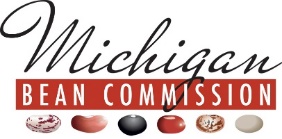 Those Present:District #1					Kevin Noffsinger, Treasurer			District #2					Ted BauerDistrict #3					Greg Ackerman, ChairmanDistrict #4                                                                     	District #5					Allen BischerDistrict #6					District #7					At Large						Steve Ewald			Shipper Representative                                             	Neil FrenchExecutive Secretary 				Joe CramerThose Absent:District #1								District #2					District #3					District #4    					Clint Stoutenburg                                                                 	District #5					District #6					Ross VoelkerDistrict #7					Jessica RaderAt Large									Shipper Representative                                             	Others Present:Scott Bales					MSU Dry Bean Specialist Heather Throne 					MDARDJim Byrum					Rural and Agricultural Policy ConsultantsChairman Ackerman called the meeting to order at 12:30 pm.    The presentation and discussion of Agriculture 2021 and Beyond by Jim Byrum, Rural Agriculture and Consultants was the only agenda item.  A few questions were asked / answered.    With no further business, Chairman Ackerman adjourned the meeting at 1:38 PM.Respectfully,   Joe CramerJoe Cramer, Executive Secretary